Jméno a příjmení žáka ___________________________________, třída ___________Žádám o uvolnění z výuky tělesné výchovy od __________ do __________ a přikládám lékařský posudek registrujícího praktického nebo odborného lékaře. Bude-li tělesná výchova zařazena na první nebo poslední vyučovací hodinu, žádám, abych nemusel na tyto hodiny docházet. V  ………………..  dne  ……………….	………..…...……..	podpis žákaLÉKAŘSKÝ POSUDEK je přílohou této žádosti Součástí této žádosti musí být lékařský posudek o zdravotní způsobilosti k tělesné výchově v rámci vzdělávacích programů a ke sportu (§41 zákona č. 373/2011 Sb., o specifických zdravotních službách v platném znění a §8 vyhlášky č. 79/2013 Sb., o pracovnělékařských službách a některých druzích posudkové péče), ze kterého je zřejmé, že žák má být částečně (uvedena omezení cviků) či úplně uvolněn z výuky tělesné výchovy. VYJÁDŘENÍ ŘEDITELE ŠKOLY  Na základě žádosti zákonných zástupců žáka a písemného doporučení registrujícího praktického lékaře nebo odborného lékaře uvolňuji podle ustanovení § 50 zákona 561/2004 Sb. o předškolním, základním, středním, vyšším odborném a jiném vzdělávání v platném znění, jmenovaného žáka zcela (zčásti) z výuky tělesné výchovy.Uvolnění je omezeno na dobu uvedenou výše. Během činností, kterých se žák nemůže zúčastnit, bude přítomen ve výuce tělesné výchovy a bude zaměstnáván vyučujícím pomocnými činnostmi.Po dohodě se žákem se místo tělesné výchovy bude zúčastňovat výuky jiného vyučovacího předmětu:__________________Vzhledem k tomu, že tělesná výchova je zařazena na první (poslední) vyučovací hodinu, uvolňuji žáka z vyučování tohoto předmětu zcela, bez povinnosti docházet v této době do školy.V Jaroměři dne ………………….		……………………. 		podpis ředitele školy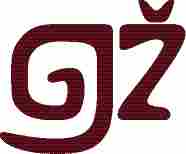 Gymnázium Jaroslava Žáka, JaroměřGymnázium Jaroslava Žáka, JaroměřGymnázium Jaroslava Žáka, JaroměřOznačení formulářeNázev formuláře:Žádost o uvolnění zletilého žáka z výuky tělesné výchovyŽádost o uvolnění zletilého žáka z výuky tělesné výchovyOznačení formulářePlatnost ode dne:Vlastník procesu:Schválil: F_H20_ Uvolnění_zlet1. 9. 2015TU, uč. TvMgr. Karel HübnerF_H20_ Uvolnění_zlet